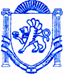 	  РЕСПУБЛІКА КРИМ	РЕСПУБЛИКА КРЫМ	КЪЫРЫМ ДЖУМХУРИЕТИБАХЧИСАРАЙСЬКИЙ РАЙОН	                                     БАХЧИСАРАЙСКИЙ РАЙОН                               БАГЪЧАСАРАЙ  БОЛЮГИНИНЪ УГЛІВСЬКА СІЛЬСЬКА РАДА	                                УГЛОВСКИЙ СЕЛЬСКИЙ  СОВЕТ                               УГЛОВОЕ  КОЙ  ШУРАСЫРЕШЕНИЕ51-я сессия 1-го созыва«07» ноября 2017г.				№ 457О заключении соглашения с муниципальным образованиемБахчисарайский район Республики Крым о передачев муниципальное образование «Угловское сельское поселениеБахчисарайского района Республики Крымвопроса местного значенияВ связи с принятием Закона Республики Крым № 394-ЗРК/2017 от 30 июня 2017 года «О внесении изменений в статью 2 Закона Республики Крым «О закреплении за сельскими поселениями Республики Крым вопросов местного значения», вступающий в силу с 01 января 2018 года, руководствуясь Федеральным законом от 06.10.2003 N 131-ФЗ «Об общих принципах организации местного самоуправления в Российской Федерации», Законом Республики Крым от 21 августа 2014 года № 54-ЗРК «Об основах местного самоуправления в Республике Крым», Уставом муниципального образования Угловское сельское поселение Бахчисарайского района Республики Крым,УГЛОВСКИЙ СЕЛЬСКИЙ СОВЕТ РЕШИЛ:1.	Поручить администрации Угловского сельского поселения Бахчисарайского района Республики Крым обратиться в муниципальное образование Бахчисарайский район Республики Крым с ходатайством о заключении соглашения о передаче осуществления части полномочий по решению вопроса местного значения, предусмотренного пунктом 5 части 1 статьи 14 Федерального закона от 06.10.2003 N 131-ФЗ «Об общих принципах организации местного самоуправления в Российской Федерации», а именно: дорожная деятельность в отношении автомобильных дорог местного значения в границах населенных пунктов поселения и обеспечение безопасности дорожного движения на них, включая создание и обеспечение функционирования парковок (парковочных мест), осуществление муниципального контроля за сохранностью автомобильных дорог местного значения в границах населенных пунктов поселения, а также осуществление иных полномочий в области использования автомобильных дорог и осуществления дорожной деятельности в соответствии с законодательством Российской Федерации.2.	Данное решение вступает в силу с момента официального опубликования (обнародования) на информационном стенде Угловского сельского совета и дополнительно на официальном сайте: www.угловскийсовет.рф.Председатель Угловского сельского совета – глава администрацииУгловского сельского поселения                                                                                Н.Н. Сосницкая